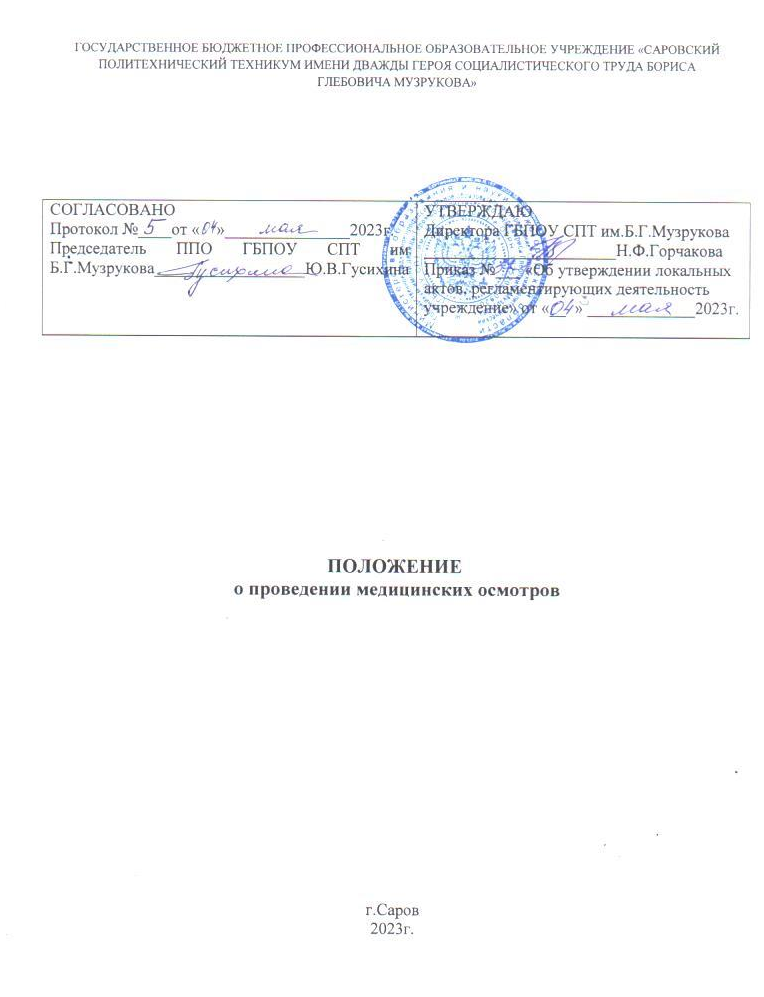 I. ОБЩИЕ ПОЛОЖЕНИЯ1.1. Настоящее Положение о проведении медицинских осмотров (далее - Положение» определяет порядок проведения медицинских осмотров работников ГБПОУ СПТ им.Б.Г.Музрукова. 1.2. Положение разработано в соответствии с требованиями статей 220 и 214 Трудового кодекса РФ, Федерального закона от 21.11.2011 № 323-ФЗ
«Об основах охраны здоровья граждан в Российской Федерации», Приказа Минздрава России от 28.01.2021 № 29н «Об утверждении Порядка проведения обязательных предварительных и периодических медицинских осмотров работников, предусмотренных частью четвертой статьи 213 Трудового кодекса Российской Федерации, перечня медицинских противопоказаний к осуществлению работ с вредными и (или) опасными производственными факторами, а также работам, при выполнении которых проводятся обязательные предварительные и периодические медицинские осмотры», Приказа Минздрава России от 15.12.2014 № 835н
«Об утверждении Порядка проведения предсменных, предрейсовых и послесменных, послерейсовых медицинских осмотров».1.3. Целью предварительных медосмотров при поступлении на работу является определение соответствия состояния здоровья работников поручаемой им работе. 1.4. Целью периодических медосмотров является динамическое наблюдение за состоянием здоровья работников в условиях воздействия профессиональных вредностей, профилактика и своевременное установление начальных признаков профессиональных заболеваний: выявление общих заболеваний, препятствующих продолжению работы с вредными, опасными веществами и производственными факторами, а также предупреждение несчастных случаев. 1.5 Предсменные, предрейсовые медицинские осмотры проводятся перед началом рабочего дня (смены, рейса) в целях выявления признаков воздействия вредных и (или) опасных производственных факторов, состояний и заболеваний, препятствующих выполнению трудовых обязанностей, в том числе алкогольного, наркотического или иного токсического опьянения и остаточных явлений такого опьянения.1.6.Послесменные, послерейсовые медицинские осмотры проводятся по окончании рабочего дня (смены, рейса) в целях выявления признаков воздействия вредных и (или) опасных производственных факторов рабочей среды и трудового процесса на состояние здоровья работников, острого профессионального заболевания или отравления, признаков алкогольного, наркотического или иного токсического опьянения
1.7. Внеочередные медицинские осмотры (обследования) проводятся на основании медицинских рекомендаций, указанных в заключительном акте. 1.8. Некоторые категории соискателей (при приеме на работу) перед проведением медосмотра вначале направляют на психиатрическое освидетельствование. Работники, осуществляющие отдельные виды деятельности, проходят обязательное психиатрическое освидетельствование (ст. 220 Трудового кодекса РФ, Приказ Минздрава России от 20.05.2022 N 342н «Об утверждении порядка прохождения обязательного психиатрического освидетельствования работниками, осуществляющими отдельные виды деятельности, его периодичности, а также видов деятельности, при осуществлении которых проводится психиатрическое освидетельствование»). Только после получения положительного решения врачебной комиссии по психиатрическому освидетельствованию работник направляется на медосмотр. Порядок проведения данного освидетельствования изложен в Положении о порядке прохождения обязательного психиатрического освидетельствования работниками ГБПОУ СПТ им.Б.Г.Музрукова.1.9. Предварительные, периодические и предрейсовые (послерейсовые) медосмотры работников проводятся лечебно-профилактическими учреждениями (организациями), имеющими соответствующую лицензию и сертификат. 1.10. Организацию проведения предварительных, периодических и предрейсовых (послерейсовых) медосмотров работников осуществляет работодатель. 1.11. Оплата предварительных, периодических и предрейсовых (послерейсовых) медосмотров работников осуществляется за счет средств работодателя. Если сотрудник прошел медосмотр по направлению работодателя, но за свой счет, ГБПОУ СПТ им.Б.Г.Музрукова возмещает ему затраты. Для этого сотрудник пишет заявление и прилагает к нему договор с медицинской организацией и квитанцию, которая подтверждает оплату медосмотра. Срок для возмещения затрат не установлен.  II. ПОРЯДОК ПРОВЕДЕНИЯ ПЕРИОДИЧЕСКИХ ОСМОТРОВ2.1. Частота проведения периодических осмотров определяется типами вредных и (или) опасных производственных факторов, воздействующих на работника (при наличии таковых), или видами выполняемых работ. Так как ГБПОУ СПТ им.Б.Г.Музрукова относиться к организациям, деятельность которых связана с воспитанием и обучением детей периодические осмотры сотрудников ГБПОУ СПТ им.Б.Г.Музрукова проводятся не реже чем 1 раз в год (п.25 Приложения к Порядку проведения обязательных предварительных и периодических медицинских осмотров работников, предусмотренных частью четвертой ст. 213 Трудового кодекса РФ, утвержденному приказом Министерства здравоохранения РФ от 28 января 2021 г. N 29н). 2.2. Работники в возрасте до 21 года, занятые на работах с вредными и (или) опасными условиями труда (при наличии таковых), проходят периодические осмотры ежегодно. 2.3. Периодические осмотры проводятся в соответствии с поименными списками, разработанными с учетом списка работников, подлежащих периодическим осмотрам, (далее - поименные списки) с указанием вредных (опасных) производственных факторов (при наличии таковых), а также видом работы. 2.4. В списке лиц, поступающих на работу, подлежащих предварительным осмотрам, и в списке работников, подлежащих периодическим осмотрам, указываются: - наименование профессии (должности) работника согласно штатному расписанию; - наименования вредных производственных факторов, вида работ, а также вредных производственных факторов, установленных в результате специальной оценки условий труда.2.5. На основании списка работников, подлежащих периодическим осмотрам, составляется поименный список работников, подлежащих периодическим осмотрам, в котором указываются:- фамилия, имя, отчество (при наличии) работника;- профессия (должность) работника, стаж работы в ней; - наименование структурного подразделения работодателя (при наличии);- наименование вредных производственных факторов или видов работ. 2.6. Поименные списки составляются и утверждаются приказом руководителя (его уполномоченным представителем) и не позднее чем за два месяца до согласованной с медицинской организацией датой начала проведения периодического осмотра направляются работодателем в указанную медицинскую организацию. 2.7. Перед проведением периодического осмотра работнику, направляемому на периодический осмотр, вручают направление на периодический медицинский осмотр установленной формы. 2.8. Направление заполняется на основании утвержденного работодателем списка лиц и списка работников, и в нем указываются:- наименование работодателя;- форма собственности и вид экономической деятельности работодателя по ОКВЭД;- наименование медицинской организации, фактический адрес ее местонахождения и код по ОГРН;- вид медицинского осмотра (предварительный или периодический);- фамилия, имя, отчество и пол лица, поступающего на работу (работника);- дата рождения лица, поступающего на работу (работника);- наименование структурного подразделения работодателя (при наличии), в котором будет занято лицо, поступающее на работу (занят работник);- наименование должности (профессии) или вида работы;- вредные и (или) опасные производственные факторы, а также вид работы в соответствии с утвержденным работодателем контингентом работников, подлежащих предварительным (периодическим) осмотрам;- телефон и электронный адрес медорганизации и работодателя;- номер медицинского страхового полиса обязательного и (или) добровольного медицинского страхования. 2.9. Направление подписывается уполномоченным представителем работодателя с указанием его должности, фамилии, инициалов. 2.10. Работодатель (его уполномоченный представитель) ведет учет выданных направлений. Журнал учета выданных направлений на медосмотр может вестись в электронном виде. Направление выдается работнику под подпись. 2.11. Медицинская организация в течение 10 рабочих дней с момента получения от работодателя поименного списка (но не позднее чем за 14 дней до согласованной с работодателем даты начала проведения периодического осмотра) на основании указанного поименного списка составляет календарный план проведения периодического осмотра (далее - календарный план). Календарный план согласовывается медицинской организацией с работодателем (его представителем) и утверждается руководителем медицинской организации. 2.12. Работодатель не позднее чем за 10 рабочих дней до согласованной с медицинской организацией даты начала проведения периодического осмотра знакомит работников, подлежащих периодическому осмотру, с календарным планом. Для прохождения периодического осмотра работник обязан прибыть в медицинскую организацию в день, установленный календарным планом, и предъявить в медицинской организации следующие документы: - направление;- паспорт (или другой документ установленного образца, удостоверяющий его личность); - страховое свидетельство обязательного пенсионного страхования, содержащее страховой номер индивидуального лицевого счета или документ, подтверждающий регистрацию в системе индивидуального (персонифицированного) учета в форме электронного документа или на бумажном носителе; - решение врачебной комиссии, проводившей обязательное психиатрическое освидетельствование (в случаях, предусмотренных законодательством Российской Федерации); - полис обязательного (добровольного) медицинского страхования. 2.13. На работника, проходящего периодический осмотр, в медицинской организации оформляются следующие документы: - медицинская карта амбулаторного больного (медицинская карта хранится в установленном порядке в медицинской организации); - паспорт здоровья работника - в случае если он ранее не оформлялся (в период проведения осмотра паспорт здоровья хранится в медицинской организации. По окончании осмотра паспорт здоровья выдается работнику на руки). 2.14. Периодический осмотр является завершенным в случае осмотра работника всеми врачами-специалистами, а также выполнения полного объема лабораторных и функциональных исследований, предусмотренных в перечне факторов или перечне работ. 2.15. На основании результатов периодического осмотра в установленном порядке определяется принадлежность работника к одной из диспансерных групп в соответствии с действующими нормативно-правовыми актами с последующим оформлением в медицинской карте и паспорте здоровья рекомендаций по профилактике заболеваний, в том числе профессиональных заболеваний, а при наличии медицинских показаний - по дальнейшему наблюдению, лечению и реабилитации.  2.16. Данные о прохождении медосмотров подлежат внесению в личные медицинские книжки. 2.17. Участники аварийных ситуаций или инцидентов, работники, занятые на работах с вредными и (или) опасными веществами и производственными факторами с разовым или многократным превышением предельно допустимой концентрации (ПДК) или предельно допустимого уровня (ПДУ) по действующему фактору, работники, имеющие (имевшие) заключение о предварительном диагнозе профессионального заболевания, лица со стойкими последствиями несчастных случаев на производстве, а также другие работники в случае принятия соответствующего решения врачебной комиссией не реже одного раза в пять лет проходят периодические осмотры в центрах профпатологии и других медицинских организациях, имеющих право на проведение предварительных и периодических осмотров, на проведение экспертизы профессиональной пригодности и экспертизы связи заболевания с профессией. 2.18. В случае выявления врачом-психиатром и (или) наркологом лиц с подозрением на наличие медицинских противопоказаний, соответствующих профилю данных специалистов, к допуску на работы с вредными и (или) опасными производственными факторами, а также к работам, при выполнении которых обязательно проведение предварительных и периодических медосмотров (обследований) работников, указанные лица в случаях, предусмотренных законодательством Российской Федерации, направляются для освидетельствования во врачебной комиссии, уполномоченной на то органом здравоохранения. 2.19. В случае подозрения о наличии у работника профессионального заболевания при проведении периодического осмотра медицинская организация выдает работнику направление в центр профпатологии или специализированную медицинскую организацию, имеющую право на проведение экспертизы связи заболевания с профессией, а также оформляет и направляет в установленном порядке извещение об установлении предварительного диагноза профессионального заболевания в территориальный орган федеральных органов исполнительной власти, уполномоченных на осуществление государственного контроля и надзора в сфере обеспечения санитарно-эпидемиологического благополучия. 2.20. В случаях затруднения определения профессиональной пригодности работника в связи с имеющимся у него заболеванием и с целью экспертизы профессиональной пригодности медицинская организация направляет работника в центр профпатологии или специализированную медицинскую организацию, имеющую право на проведение экспертизы связи заболевания с профессией и профессиональной пригодности, в соответствии с действующим законодательством РФ. 2.21. По итогам проведения осмотров медицинская организация не позднее чем через 30 дней после завершения периодического медицинского осмотра обобщает результаты проведенных периодических осмотров, составляет заключительный акт установленной формы. Заключительный акт утверждается председателем врачебной комиссии и заверяется печатью медицинской организации. Заключительный акт составляется в четырех экземплярах, которые направляются медицинской организацией в течение пяти рабочих дней с даты утверждения акта работодателю, в центр профпатологии субъекта РФ, территориальный орган федерального органа исполнительной власти, уполномоченного на осуществление государственного контроля и надзора в сфере обеспечения санитарно-эпидемиологического благополучия населения. 3. ПОРЯДОК ПРОВЕДЕНИЯ ПРЕДВАРИТЕЛЬНЫХ ОСМОТРОВ3.1. Предварительные осмотры проводятся при поступлении на работу на основании направления на медосмотр, оформленного в соответствии с п. 2.8 настоящего Положения, выданного лицу, поступающему на работу. 3.2. Для прохождения предварительного осмотра работник обязан прибыть в медицинскую организацию и предъявить в медицинской организации документы, указанные в п. 2.12 настоящего Положения. 3.3. На работника, проходящего предварительный осмотр, в медицинской организации оформляются документы, установленные пунктом 2.13 настоящего Положения. 3.4. Предварительный осмотр является завершенным в случае осмотра лица, поступающего на работу, всеми врачами-специалистами, а также выполнения полного объема лабораторных и функциональных исследований, предусмотренных перечнем вредных и (или) опасных производственных факторов, при наличии которых проводятся обязательные предварительные и периодические медицинские осмотры (обследования), и перечнем работ, при выполнении которых проводятся обязательные предварительные и периодические медицинские осмотры (обследования) работников. 3.5. По окончании прохождения лицом, поступающим на работу, предварительного осмотра медицинской организацией оформляется заключение установленной формы. Заключение составляется в двух экземплярах, один из которых по результатам проведения медицинского осмотра незамедлительно после завершения осмотра выдается лицу, поступающему на работу или завершившему прохождение периодического медицинского осмотра, на руки, а второй приобщается к медицинской карте амбулаторного больного. 4.ПОРЯДОК ПРОВЕДЕНИЯ ПРЕДРЕЙСОВЫХ МЕДИЦИНСКИХ ОСМОТРОВ4.1. Федеральным законом от 10.12.1995 № 196-ФЗ «О безопасности дорожного движения» предусмотрено проведение обязательных предрейсовых (послерейсовых) медицинских осмотров водителей автотранспортных средств в организациях всех форм собственности, имеющих автомобильный транспорт.4.2.Обязательные предрейсовые (послерейсовые) медицинские осмотры проводятся в течение всего времени работы лица в качестве водителя транспортного средства.4.3.Предрейсовые медицинские осмотры проводятся только медицинскими работниками, имеющими высшее и (или) среднее профессиональное образование, медицинской организацией или иной организацией, осуществляющей медицинскую деятельность (в том числе медицинским работником, состоящим в штате работодателя) при наличии лицензии на осуществление медицинской деятельности, предусматривающей выполнение работ (услуг) по медицинским осмотрам (предрейсовым, послерейсовым), медицинским осмотрам (предсменным, послесменным).4.4.Для организации проведения предрейсовым (послерейсового) осмотра директором ГБПОУ СПТ им.Б.Г.Музрукова:- заключается договор с медицинской организацией на осуществление медицинских осмотров (предрейсового, послерейсового).- издает приказ о назначении ответственного лица за выдачу путевых листов и за их учет;- утверждает список профессий (должностей) для которых обязательно прохождение предрейсового и (или) послерейсового медицинского осмотра (Приложение №1).4.5.Работник получивший путевой лист (о чем делается отметка в журнале выдачи путевых листов) обязан перед рейсом и (или) после рейса обратиться в медицинскую организацию, в которую его направил работодатель для прохождения медицинского осмотра.Предсменные, предрейсовые и послесменные, послерейсовые медицинские осмотры проводятся в следующем объеме:1) сбор жалоб, визуальный осмотр, осмотр видимых слизистых и кожных покровов, общая термометрия, измерение артериального давления на периферических артериях, исследование пульса;2) выявление признаков опьянения (алкогольного, наркотического или иного токсического), остаточных явлений опьянений, включая проведение лабораторных и инструментальных исследований:- количественного определения алкоголя в выдыхаемом воздухе;- определения наличия психоактивных веществ в моче при наличии признаков опьянения и отрицательных результатах исследования выдыхаемого воздуха на алкоголь.
При наличии признаков опьянения и отрицательных результатах исследования выдыхаемого воздуха на алкоголь проводится отбор мочи в соответствии с Приказом Министерства здравоохранения и социального развития Российской Федерации от 27 января 2006 года № 40 «Об организации проведения химико-токсикологических исследований при аналитической диагностике наличия в организме человека алкоголя, наркотических средств, психотропных и других токсических веществ»  для определения в ней наличия психоактивных веществ.4.6. В случае регистрации у работника отклонения величины артериального давления или частоты пульса проводится повторное исследование (не более двух раз с интервалом не менее 20 минут).4.7.По результатам прохождения предсменного, предрейсового и послесменного, послерейсового медицинского осмотра медицинским работником выносится заключение о:- наличии признаков воздействия вредных и (или) опасных производственных факторов, состояний и заболеваний, препятствующих выполнению трудовых обязанностей, в том числе алкогольного, наркотического или иного токсического опьянения и остаточных явлений такого опьянения (с указанием этих признаков);- отсутствии признаков воздействия вредных и (или) опасных производственных факторов, состояний и заболеваний, препятствующих выполнению трудовых обязанностей, в том числе алкогольного, наркотического или иного токсического опьянения и остаточных явлений такого опьянения.4.8.При допуске к рейсу на путевых листах ставится штамп "прошел предрейсовый медицинский осмотр, к исполнению трудовых обязанностей допущен" и подпись медицинского работника, проводившего медицинский осмотр.4.9.По результатам прохождения послерейсового медицинского осмотра на путевых листах ставится штамп "прошел послерейсовый медицинский осмотр" и подпись медицинского работника, проводившего медицинский осмотр.
4.10.О результатах проведенных предсменных, предрейсовых и послесменных, послерейсовых медицинских осмотров медицинский работник сообщает работодателю (уполномоченному представителю работодателя).4.11. В случае выявления медицинским работником по результатам прохождения предрейсового, предсменного и послерейсового, послесменного медицинского осмотра наличии признаков воздействия вредных и (или) опасных производственных факторов, состояний и заболеваний, препятствующих выполнению трудовых обязанностей, в том числе алкогольного, наркотического или иного токсического опьянения и остаточных явлений такого опьянения (с указанием этих признаков), работнику выдается справка для предъявления в соответствующую медицинскую организацию.В справке указывается порядковый номер, дата (число, месяц, год) и время (часы, минуты) проведения предрейсового, предсменного или послерейсового, послесменного медицинского осмотра, цель направления, предварительный диагноз, объем оказанной медицинской помощи, подпись медицинского работника, выдавшего справку, с расшифровкой подписи.Медицинская организация обеспечивает учет всех выданных справок.5. ПОРЯДОК ОТСТРАНЕНИЯ РАБОТНИКОВ ПРИ ВЫЯВЛЕНИИ МЕДИЦИНСКИХ ПРОТИВОПОКАЗАНИЙ5.1. При получении медицинского заключения с указанными противопоказаниями к труду работодатель обязан отстранить работника от выполнения трудовых обязанностей. 5.2. Издав приказ о направлении на медосмотр, работодатель имеет возможность контролировать его исполнение работником (работниками). Если по истечении установленного срока работодатель по вине работника так и не получит заключительный акт по итогам медосмотра, то он обязан отстранить работника от работы и вправе применить к нему дисциплинарное взыскание.5.3. По общему правилу решение работодателя об отстранении работника от работы оформляется приказом руководителя организации и принимается к учету бухгалтерией, поскольку приостанавливается выплата зарплаты (ч. 3 ст. 76 Трудового кодекса РФ). 5.4. Если в соответствии с медицинским заключением работник нуждается в переводе на легкий труд на другую работу на срок до четырех месяцев, а соответствующая работа у работодателя отсутствует, то работодатель обязан на весь указанный в медицинском заключении срок отстранить работника от работы с сохранением места работы (должности). В период отстранения от работы зарплата работнику не начисляется. 5.5. Если в соответствии с медицинским заключением работник нуждается во временном переводе на другую работу на срок более четырех месяцев или в постоянном переводе, то при отсутствии у работодателя соответствующей работы трудовой договор прекращается на основании пункта 8 части 1 статьи 77 Трудового кодекса РФ. 6. ДЕЙСТВИЯ ПРИ ОТКАЗЕ РАБОТНИКА ОТ ПРОХОЖДЕНИЯ МЕДОСМОТРА6.1.Работник, не прошедший обязательный предварительный, периодический, предрейсовый или послерейсовый медосмотр, отстраняется от работы (не допускается к работе) до тех пор, пока такой осмотр не будет пройден. 6.2. Если работник уклоняется от прохождения медосмотра, работодатель может привлечь его к дисциплинарной ответственности (ст. 76 ТК РФ, подп. «в» п. 35 постановления Пленума Верховного суда РФ от 17 марта 2004 г. № 2). Основанием для издания приказа об отстранении в данном случае должен быть документ, подтверждающий факт непрохождения медосмотра. При обнаружении оснований, достаточных для отстранения работника от работы, необходимо этот факт зафиксировать документально. Таким документом может являться: - объяснительная записка сотрудника о непрохождении осмотра; - письменный отказ сотрудника от прохождения осмотра;- листок нетрудоспособности, выданный в период проведения осмотра; - документально оформленная информация из медицинского учреждения о неявке работника; - акт об уклонении сотрудника от прохождения медосмотра, составленного работодателем; -  докладная записка непосредственного руководителя. 6.3. Далее на основании подтверждающих документов издается приказ об отстранении работника от работы. Унифицированного бланка такого приказа не предусмотрено, поэтому он составляется в произвольной форме. 6.4. В приказе необходимо указать причины отстранения работника от работы и указать срок отстранения. Как правило, указывают формулировку «до устранения обстоятельств, явившихся основанием для отстранения от работы». Если на момент составления приказа есть возможность достоверно определить срок отстранения, то в приказе можно указать конкретную дату. Работодатель отстраняет от работы работника на весь период времени до устранения обстоятельств, явившихся основанием для отстранения от работы или недопущения к работе, если иное не предусмотрено Трудовым кодексом РФ, другими федеральными законами (ч. 2 ст. 76 ТК РФ). 6.5. В приказе указывается порядок оплаты на период отстранения. Зарплата за время отстранения сотрудника не начисляется. Исключение составляют случаи отстранения, когда сотрудник не по своей вине не прошел обучение и проверку знаний в области охраны труда либо обязательный медосмотр (обследование). 6.6. В приказе также следует оформить строку «Основание», перечислив все документы, подтверждающие законность и обоснованность издания приказа. 6.7. С приказом об отстранении от работы необходимо ознакомить работника под подпись. При отказе от подписания приказа составляется соответствующий акт или непосредственно на самом приказе делается соответствующая запись. 7. ЗАКЛЮЧИТЕЛЬНЫЕ ПОЛОЖЕНИЯ7.1. Настоящее Положение вступает в силу с момента его утверждения и действует бессрочно, до принятия нового Положения.						                             Приложение №1Список профессий (должностей) для которых обязательнопрохождение предрейсового и (или) послерейсового медицинского осмотра№ п/ппрофессия (должность)вид осмотра1Водитель легкового автомобиляпредрейсовый2Водитель автобусапредрейсовый, послерейсовый